ОСНОВНО УЧИЛИЩЕ “ХРИСТО БОТЕВ”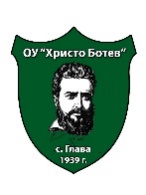 п.к. 5985 с. Глава, общ. Червен бряг, обл. Плевен; тел.:0887945422;e–mail: ou_glava@abv.bg   УТВЪРЖДАВАМ:................................   ДИРЕКТОР:  / Мариана Грънчарова /СЪГЛАСУВАЛ:……………………..Председател на Обществения съветУЧИЛИЩЕН УЧЕБЕН ПЛАНза VIIа класУчебна година: 2022/2023Форма на обучение: ДНЕВНА Училищният учебен план е приет на заседание на Педагогическия съвет - протокол № 10/ 10.06.2022г., съгласуван с Обществения съвет с протокол №4/08.06.2022г. и е актуализиран на заседание на Педагогическия съвет – протокол № 13 / 01.09. 2022г. и е утвърден със заповед на директора № РД-15-478/02.09.2022г.I. УЧЕБНИ ПРЕДМЕТИ, СЕДМИЧЕН И ГОДИШЕН БРОЙ НА УЧЕБНИТЕ ЧАСОВЕ.II. ПОЯСНИТЕЛНИ БЕЛЕЖКИ1. Училищния учебен план е разработен съгласно чл. 94, на Закона за училищното и предучилищно образование, чл. 14, чл. 16 и чл. 17 на Наредба № 4 от 30.11.2015 г. за учебния план и Приложение № 1 към същата Наредба.2. Всяка учебна седмица, освен часовете по физическо възпитание и спорт - ООП се включва и по един учебен час за организиране и провеждане на спортни дейности чрез следния вид спорт – волейбол съгласно чл. 92, ал.1 от ЗПУО, чл. 14, ал. 3, т. 7 и ал. 5 от Наредба №4/30.11.2015 г. за учебния план, Заповед № РД 09-1111/15.08.2016г. на министъра на образованието и науката за организиране и провеждане на спортни дейности.3. Всяка учебна седмица включва и по един час на класа съгласно чл. 92, ал. 2 от ЗПУО, чл. 14, ал.6 от Наредба №4/30.11.2015 за учебния план.      - Часовете по БДП се вземат в ЧК – 5 часа / ЧК 31+5 часа БДП =36ч.Прогимназиален етапПрогимназиален етапVII класVII класУчебни седмици3636Раздел А - задължителни учебни часовеРаздел А - задължителни учебни часовеРаздел А - задължителни учебни часовеУчебни предметиСедмичен бройучебни часовеГодишен брой учебни часовеБългарски език и литература5180Чужд език – Английски език3108Математика5180Информационни технологии136История и цивилизация272География и икономика272Биология и здравно образование272Физика и астрономия1,554Химия и опазване на околната среда1,554Музика1,554Изобразително изкуство1,554Технологии и предприемачество136Физическо възпитание и спорт272Общо за раздел А291044Раздел Б - избираеми учебни часовеОбщ брой часове за раздел Б2,5901. Български език и литература1,5542. География и икономика136Общо за раздел А + раздел Б31,51134Раздел В - факултативни учебни часове